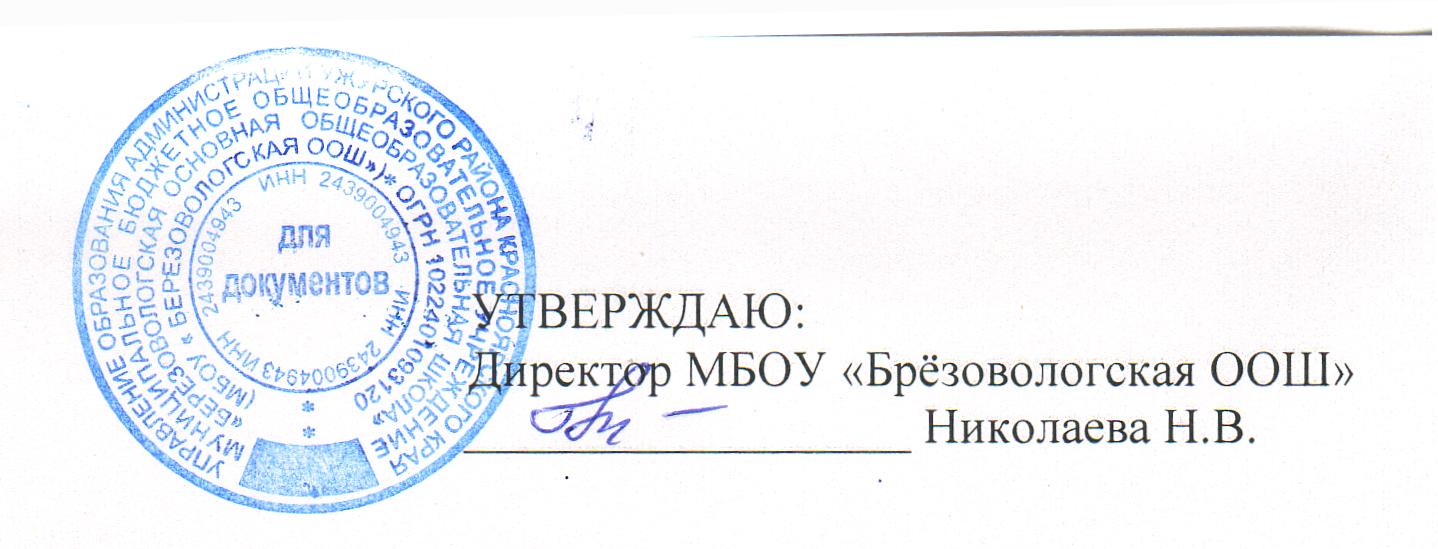 График проведения входных контрольных работМБОУ «Берёзовологская ООШ» в 2023-2024 учебном году№ПредметКлассДата проведенияУчительАссистент1Математика211.09.2023Байер С.В.Козар З.М.2Русский язык213.09.2023Байер С.В.Леонова А.А.3Литературное чтение208.09.2023Байер С.В.Николаева Н.В.4Математика314.09.2023Байер С.В.Козар З.М.5Русский язык312.09.2023Байер С.В.Леонова А.А.6Литературное чтение308.09.2023Байер С.В.Николаева Н.В.7Английский язык318.09.2023Демидова О.В.Лопатина Ю.И.8Математика414.09.2023Байер С.В.Козар З.М.9Русский язык412.09.2023Байер С.В.Леонова А.А.10Литературное чтение408.09.2023Байер С.В.Николаева Н.В.11Английский язык418.09.2023Демидова О.В.Лопатина Ю.И.12Русский язык512.09.2023Леонова А.А.Николаева Н.В.13Математика 508.09.2023Козар З.М.Краснова А.В.14Английский язык 514.09.2023Демидова О.В.Лопатина Ю.И.15Литература 507.09.2023Леонова А.А.Байер С.В.16Русский язык613.09.2023Леонова А.А.Николаева Н.В.17Математика 608.09.2023Козар З.М.Краснова А.В.18Английский язык 611.09.2023Демидова О.В.Лопатина Ю.И.19Литература 607.09.2023Байер С.В.Николаева Н.В.20История 615.09.2023Мельцова О.В.Минабудинова З.С.21География 619.09.2023Минабудинова З.С.Лопатина М.Н.22Биология 621.09.2023Николаева Г.И.Байер С.В.23Русский язык711.09.2023Николаева Н.В.Леонова А.А.24Математика (алгебра)713.09.2023Краснова А.В.Козар З.М.25Английский язык 708.09.2023Демидова О.В.Лопатина Ю.И.26Литература 715.09.2023Байер С.В.Николаева Н.В.27История 718.09.2023Мельцова О.В.Минабудинова З.С.28География 719.09.2023Минабудинова З.С.Лопатина М.Н.29Биология 728.09.2023Николаева Г.И.Демидова О.В.30Обществознание 725.09.2023Мельцова О.В.Минабудинова З.С.31Русский язык813.09.2023Николаева Н.В.Леонова А.А.32Математика (алгебра)813.09.2023Краснова А.В.Ильина С.Н.33Английский язык 808.09.2023Демидова О.В.Лопатина Ю.И.34Литература 814.09.2023Николаева Н.В.Бпйер С.В.35История 826.09.2023Мельцова О.В.Минабудинова З.С.36География 807.09.2023Минабудинова З.С.Лопатина М.Н.37Биология 822.09.2023Николаева Г.И.Мельцова О.В.38Обществознание 821.09.2023Мельцова О.В.Минабудинова З.С.39Физика 812.09.2023Ильина С.Н.Краснова А.В.40Информатика 818.09.2023Минабудинова З.С.Краснова А.В.41Русский язык920.09.2023Леонова А.А.Николаева Н.В.42Математика (алгебра)908.09.2023Козар З.М.Краснова А.В.43Английский язык 911.09.2023Демидова О.В.Лопатина Ю.И.44Литература 906.09.2023Леонова А.А.Байер С.В.45История 926.09.2023Мельцова О.В.Минабудинова З.С.46География 915.09.2023Минабудинова З.С.Лопатина М.Н.47Биология 914.09.2023Николаева Г.И.Мельцова О.В.48Обществознание 921.09.2023Мельцова О.В.Минабудинова З.С.49Физика 925.09.2023Ильина С.Н.Краснова А.В.50Информатика 919.09.2023Минабудинова З.С.Краснова А.В.51Химия 928.09.2023Николаева Г.И.Ильина С.Н.